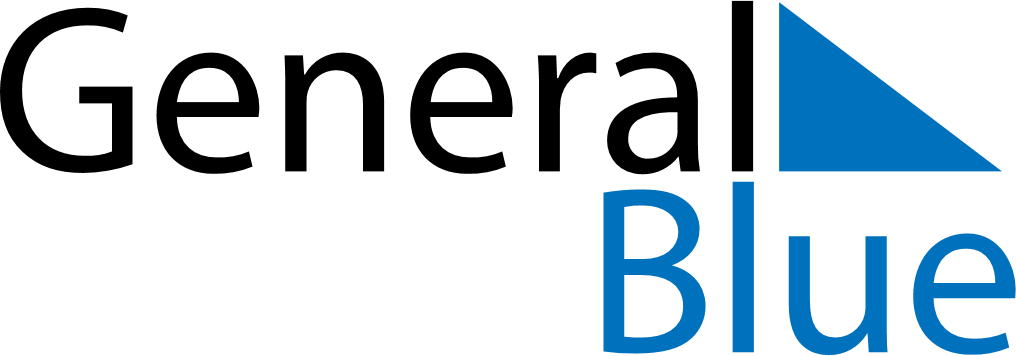 June 2020June 2020June 2020June 2020June 2020June 2020RussiaRussiaRussiaRussiaRussiaRussiaMondayTuesdayWednesdayThursdayFridaySaturdaySunday1234567891011121314Russia Day15161718192021222324252627282930NOTES